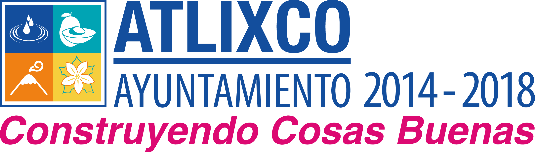 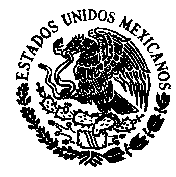 AYUNTAMIENTO CONSTITUCIONAL         ATLIXCO, PUE.                                2014-2018      CONTRALORIA MUNICIPAL                                                                                                                                  ASUNTO: EL QUE SE INDICA“Puebla, 485 años de su FundaciónLIC. MARIA ELENA CASTILLO JIMENEZJEFE DEL AREA JURIDICA DE RESPONSABILIDARES Y SITUACION PATRIMONIALP R E S E N T E:                        La que suscribe, Lic. Hortencia Gómez Zempoaltecatl Contralora Municipal de este H. Ayuntamiento, le envío un cordial saludo y con fundamento en lo establecido en el artículo 169 Fracciones XXII de la Ley Orgánica Municipal y 50 Fracciones I, III y V de la ley de Responsabilidades de los Servidores Públicos del Estado de Puebla; le solicito tome las acciones que considere necesarias sobre la siguiente situación:  El expresidente de la Trinidad Tepango Marcos Rojas Rojas no ha realizado la comprobación y/o devolución de dinero por $163,274.95 correspondiente al saldo no erogado de las participaciones entregadas desde el 15 de mayo de 2014 al mes de febrero de 2015, el cual quedo asentada en su acta de entrega recepción. Lo arriba expuesto se le hizo saber primero mediante el oficio CMF/JDF/111/2016 con fecha de 29 de junio, al no recibir respuesta se le hicieron llegar los oficios CMF/JDF/144/2016 de fecha 15 de Julio de 2016, y finalmente el oficio CMF/JDF/151/2016 de fecha 21 de Julio de 2016, de los cuales ninguno dio respuesta.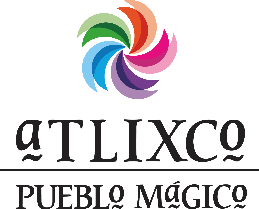 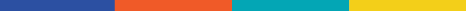 Plaza de Armas No. 1 / Col. Centro / C.P. 74200 / Tel. (244) 44 50028	AYUNTAMIENTO CONSTITUCIONAL         ATLIXCO, PUE.                                2014-2018      CONTRALORIA MUNICIPALAgradeciendo la atención y seguimiento que se sirva otorgar al presente, quedo de usted.A T E N T A M E N T EHEROICA CIUDAD DE ATLIXCO, PUE. A 9 DE AGOSTO DE 2016LIC. HORTENCIA GOMEZ ZEMPOALTECATLCONTRALORA MUNICIPALPlaza de Armas No. 1 / Col. Centro / C.P. 74200 / Tel. (244) 44 50028	